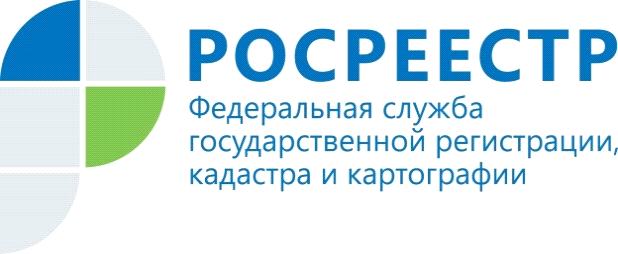 Росреестр регистрирует каждую третью ипотеку за один деньРосреестр уделяет большое внимание повышению доли электронных услуг и переводу рынка ипотеки в электронный формат для удобства и экономии времени граждан.Благодаря совместной работе с банковским сообществом проект масштабирован на всю страну. С момента подключения всех субъектов РФ к проекту «Электронная регистрация ипотеки за один день» за сентябрь и октябрь 2021 года Росреестр зарегистрировал 141,5 тыс. ипотек менее чем за 24 часа.Согласно статистике, каждая третья ипотечная сделка в России регистрируется в рамках проекта «Электронная ипотека за один день». В среднем сделки по проекту регистрируются за 12 часов, а в некоторых регионах менее чем за 10 часов.Всего за два месяца Росреестр зарегистрировал 433,5 тыс. ипотек, из них в октябре –  216,3 тыс. Доля электронной ипотеки в прошлом месяце составила 54% (зарегистрировано 116,7 тыс. электронных пакетов документов), что более чем в полтора раза превышает показатель января 2021 года (32%) и в 5 раз долю электронной ипотеки на начало 2020 года.Материал подготовлен Управлением Росреестра по Республике Алтай